V 5 – Trennung von Sand und SägespäneMaterialien: 		Schnappdeckelglas Chemikalien:		Sand, Sägespäne, WasserDurchführung: 			Das Schnappdeckelglas wird etwa 2 cm hoch mit Sand gefüllt. Darauf werden 2 cm Sägespäne gegeben. Das Schnappdeckelglas wird verschlossen und geschüttelt, um ein Gemisch herzustellen. (Alternativ kann die Lehrperson den SuS das Gemisch schon fertig vorgeben). Anschließend gibt man etwas Wasser in das Schnappdeckelglas, verschließt dieses und schüttelt. Die Sägespäne können nun abgeschöpft oder vorsichtig dekantiert werden.Beobachtung:		Bei Zugabe des Wassers setzt sich der Sand am Boden ab, während die Sägespäne auf der Wasseroberfläche schwimmen. 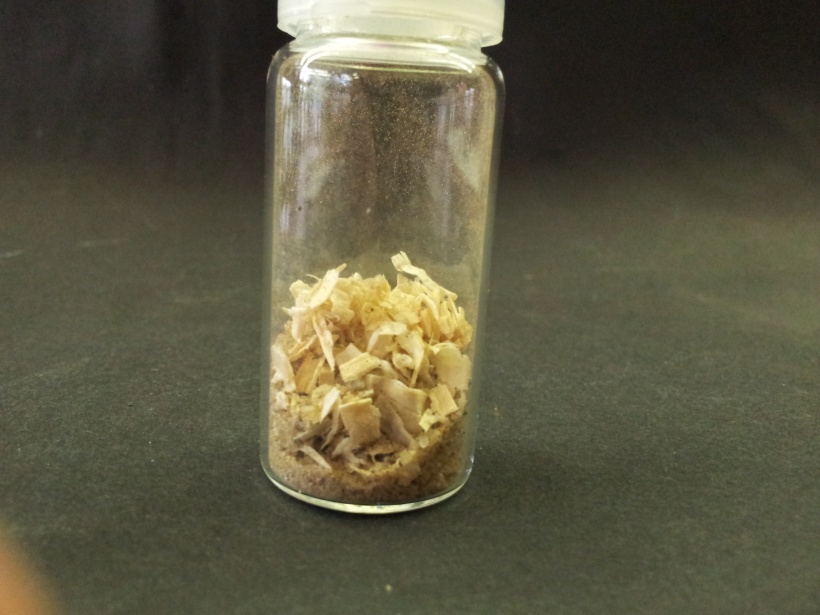 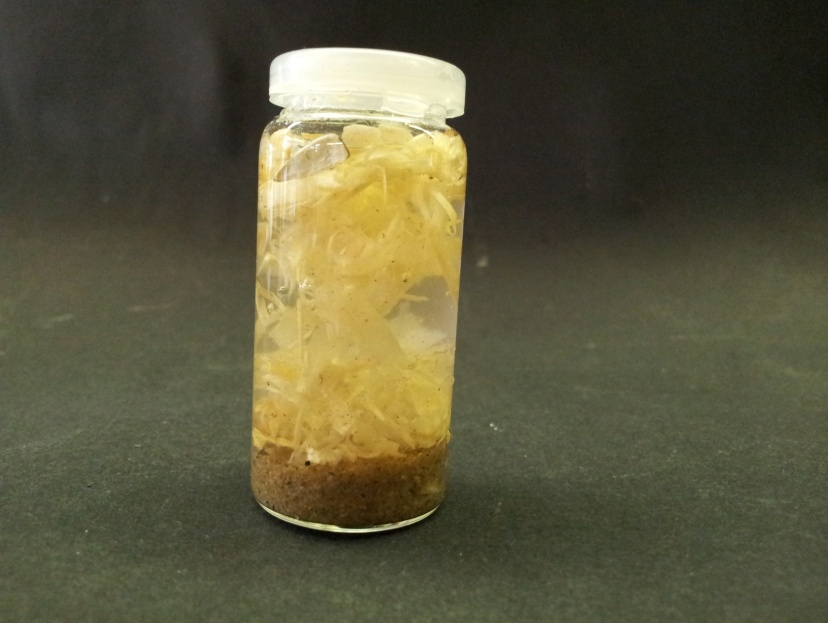 Abb. a - Sägespäne-Sand-Gemisch   Abb. 5b – Abtrennung der Sägespäne durch WasserzugabeDeutung:		Die Sägespäne haben eine geringere Dichte als Wasser und schwimmen deshalb an der Oberfläche. Der Sand hingegen hat eine größere Dichte als das Wasser und setzt sich deshalb am Boden ab. Dieses Trennverfahren macht sich also die unterschiedliche Dichte der beiden Stoffe zu Nutze. Entsorgung:		Abfluss und Hausmüll.Literatur:		H. Schmidkunz, W. Rentzsch, Chemische Freihandversuche: Band 1, Aulis 			Verlag, 2011, S. 4.GefahrenstoffeGefahrenstoffeGefahrenstoffeGefahrenstoffeGefahrenstoffeGefahrenstoffeGefahrenstoffeGefahrenstoffeGefahrenstoffeWasserWasserWasserH: -H: -H: -P: -P: -P: -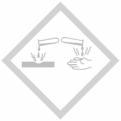 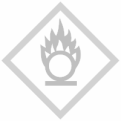 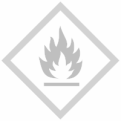 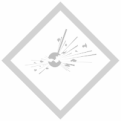 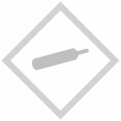 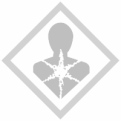 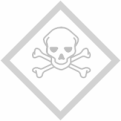 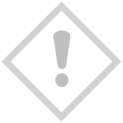 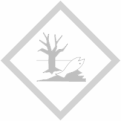 